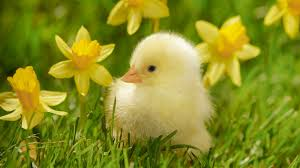 Tuesday 20th March 2018Dear Parents/Carers, RE: Spring Assemblies We would like to invite you to our Spring Assemblies taking place next week. In these assemblies, we will be sharing your children’s learning from this half term.There will be two assemblies and the classes will be split as follows:Kind Regards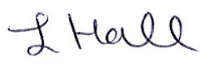 L. Hall Head TeacherMoorside Community Primary SchoolTuesday 27th March 9:15amWednesday 28th March 9:15amRCRL1C1CS2A2J3G3F4W4P5S5W6B6R